VSTUPNÍ ČÁSTNázev komplexní úlohy/projektuNávrh ocelové konstrukceKód úlohy23-u-4/AC73Využitelnost komplexní úlohyKategorie dosaženého vzděláníM (EQF úroveň 4)L0 (EQF úroveň 4)Skupiny oborů23 - Strojírenství a strojírenská výrobaVazba na vzdělávací modul(y)Pevnostní výpočty kovových konstrukcí jednoduše namáhanýchPevnostní výpočty strojních součástí jednoduše namáhanýchŠkolaStřední průmyslová škola Chrudim, Čáslavská, ChrudimKlíčové kompetenceKompetence k učení, Kompetence k řešení problémů, Matematické kompetence, Digitální kompetenceDatum vytvoření17. 06. 2019 18:12Délka/časová náročnost - Odborné vzdělávání24Délka/časová náročnost - Všeobecné vzděláváníPoznámka k délce úlohyRočník(y)4. ročníkŘešení úlohyindividuálníCharakteristika/anotaceŽáci se v komplexní úloze seznámí s navrhováním ocelových konstrukcí. Pro zadanou ocelovou konstrukci provedou výpočty a vytvoří výkresovou dokumentaci.JÁDRO ÚLOHYOčekávané výsledky učeníŽák:využívá vědomostí a dovedností získaných v ostatních předmětech ve strojírenské praxiaplikuje v praxi poznatky nabyté během studiačte technickou dokumentaci a rozumí jítvoří technickou dokumentacizkoumá a řeší konstrukční problémy včetně diskuse výsledků jejich řešeníčte s porozuměním odborný technický text, vyhodnotí informace získané z různých zdrojů (grafů, diagramů, tabulek), podrobí je logickému rozboru a zaujme k nim stanoviskopoužívá pomůcky: odbornou literaturu, Internet, osobní počítač, aplikační strojírenský software (grafické editory, 3D modeláře, výpočty), kalkulátorSpecifikace hlavních učebních činností žáků/aktivit projektu vč. doporučeného časového rozvrhuŽák:ze zadaného tvaru a zatížení konstrukce provede výpočet zatížení jednotlivých prutůnavrhne profily jednotlivých prutů, při návrhu použije klasické metody mechanikynavrhne varianty řešeníprovede předběžný výpočet funkčních rozměrů součástí konstrukčního uzlu, tj. tah a tlak, u tlačených prutů provede kontrolu na vzpěr dle Eulera nebo Tetmajeranavrhne spoje použité ve styčnících a provede jejich kontrolní výpočetvytvoří výkresovou dokumentaci konstrukce dle zadáníMetodická doporučeníZadaná úloha řeší konstrukci určitého konstrukčního celku reprezentujícího využití problematiky již dříve osvojené v předmětech mechanika, stavba a provoz strojů a konstruování pomocí počítače.Způsob realizacePři výuce budou využívány moderní vyučovací metody, které zvyšují motivaci a efektivitu:výuka bude probíhat v odborné učebněteoretické i praktické řešení problému, studium literatury, praktická činnost týkající se technické praxe, cvičení dovednostíindividuální práce žákůprezentace dosažených výsledkůsamostudiumdiskuzePomůckyvýpočetní technika (PC, NB)program pro 2D a 3D konstruovánístrojnické tabulkyuvedená literaturaVÝSTUPNÍ ČÁSTPopis a kvantifikace všech plánovaných výstupůZe zadaného tvaru a zatížení konstrukce zhotoví:1. Výpočtovou zprávu:určí, zda je OK tvarově a staticky určitáurčí síly v jednotlivých prutech, použije styčníkovou metoduzkontroluje graficky Cremonovým obrazcemnavrhne profily jednotlivých prutůpruty namáhané na tlak zkontroluje na vzpěr2. Výkresová dokumentacevýkres sestavynavržení šroubovaného a svařovaného styčníkuKritéria hodnoceníAby žák mohl řešit komplexní úlohu, musí napsat vstupní test.Hodnocení komplexní úlohy:výpočet vazbových sil, statická a tvarová určitost OK - 10%výpočet sil v jednotlivých prutech, styčníková metoda - 10%grafické řešení, Cremonův obrazec - 10%návrh profilů prutů - 10%výpočet šroubovaného a svařovaného styčníku - 10%výkresová dokumentace, sestava - 30%detaily zadaných styčníků - 20%  Klasifikace převodem z bodového nebo percentuálního hodnocení:90 – 100 %     180 – 89 %       266 – 79 %       340 – 65 %       40 – 39 %         5Doporučená literaturaLEINVEBER, VÁVRA, Pavel. Strojnické tabulky.R. KŘÍŽ. Stavba a provoz strojů I (Část 1,2,3,4), Scientia 1995R. KŘÍŽ A KOL. Konstrukční cvičení II., SNTL 1986PoznámkyObsahové upřesněníOV RVP - Odborné vzdělávání ve vztahu k RVPPřílohyVykres-OK1.pdfVykres-Stycniky.pdfVypocet-list-c-1-10.pdfMateriál vznikl v rámci projektu Modernizace odborného vzdělávání (MOV), který byl spolufinancován z Evropských strukturálních a investičních fondů a jehož realizaci zajišťoval Národní pedagogický institut České republiky. Autorem materiálu a všech jeho částí, není-li uvedeno jinak, je Miroslav Hromádko. Creative Commons CC BY SA 4.0 – Uveďte původ – Zachovejte licenci 4.0 Mezinárodní.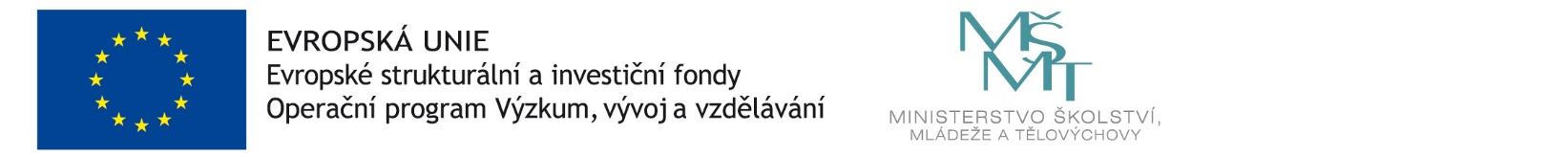 